ЧЕРКАСЬКА МІСЬКА РАДА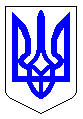 ЧЕРКАСЬКА МІСЬКА РАДАВИКОНАВЧИЙ КОМІТЕТРІШЕННЯВід 15.03.2017 № 247Про розгляд скарги напостанову адміністративної комісіївиконавчого комітету Черкаської міськоїради від 25.01.2017 № 28Розглянувши заяву Макарян Юрія Камсаровича від 02.02.2017 № 1486-01-14 на постанову адміністративної комісії виконавчого комітету Черкаської міської ради від 25.01.2017 № 28 про адміністративне стягнення, перевіривши законність і обґрунтованість винесеної постанови, відповідно до статті 40 Закону України “Про місцеве самоврядування в Україні”, керуючись статтями 288, 289, 293 Кодексу України про адміністративне правопорушення, виконавчий комітет Черкаської міської радиВИРІШИВ:          1. Постанову адміністративної комісії виконавчого комітету Черкаської міської ради  від 25.01.2017 № 28 про накладання штрафу залишити без змін, заяву Макарян Ю.К. залишити без задоволення.           2. Контроль за виконанням рішення покласти на заступника міського голови з питань діяльності виконавчих органів ради Шевченка Г.Ю.Міський голова				            	                        А.В. Бондаренко